 KROG IN KROŽNICACilja:Učenec pozna pojme središče, polmer, krožnica, krog in razlikujejo    med njimi.•	Riše krožnice in kroge z geometrijskim orodjem (s šestilom).1.Nariši krožnico s središčem S1 in ji vriši  polmer r1.Nariši krožnico s središčem S2 in ji vriši premer d2.2/__2.Krogoma vriši polmer in premer. Zapiši njuni dolžini. (lahko tudi samo izmeriš)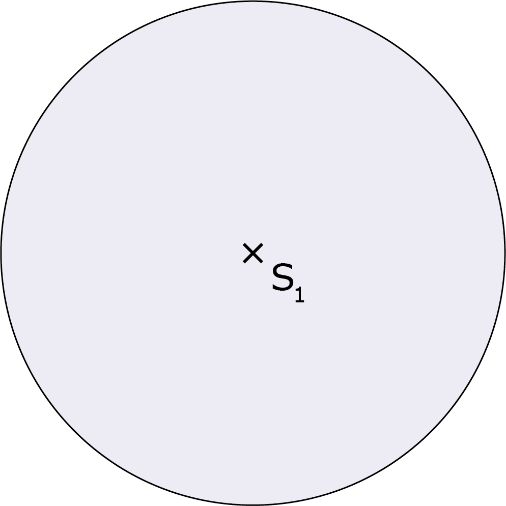 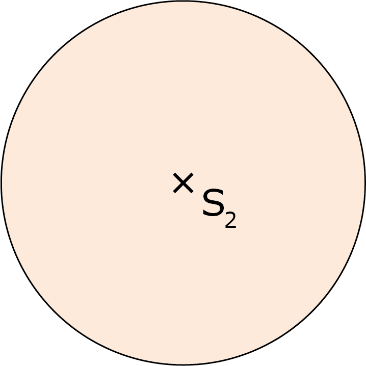 r1 = ……………    d1 = …………………     r2 = ………………    d2 = ………………… 4/__3. Dopolni.To je _________________. Je geometrijski __________.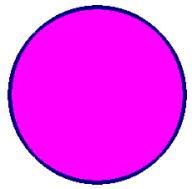 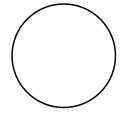 To je ________________. 4.Polmer je ______________________________________________________________________________________________________________________Premer je ______________________________________________________________________________________________________________________5/__5.Natančno beri in nariši.Oglišča trikotnika naj bodo središča treh krogov s polmerom 2 cm.Krogom vriši polmer in premer.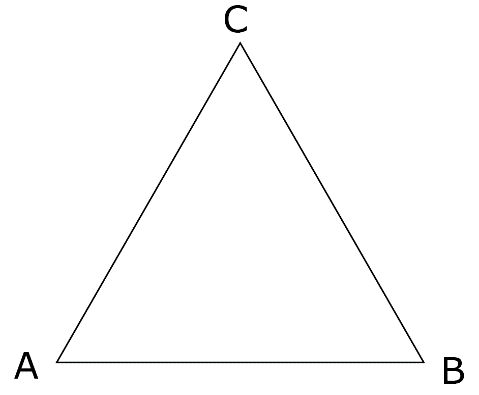 6/__